Здійснення контролю за станом організації роботи служби у справах дітей Шевченківської районної державної адміністрації та відвідування дитячих будинків сімейного типу, прийомних сімей, які функціонують на території Шевченківського районуХтось народжується в спроможній сім’ї, а комусь доводиться пережити складні життєві обставини. Метою функціонування прийомних сімей та ДБСТ є забезпечення належних умов для зростання в сімейному оточенні дітей-сиріт і дітей, позбавлених батьківського піклування. Творчий розвиток дітей в прийомних сім’ях, ДБСТ спрямований на їх соціальну адаптацію засобами мистецтва, розкриття творчого потенціалу та надання можливості реалізації себе як особистості. Дата проведення: 20 березня 2019 рокуЧас: з 10-00 год.Мета: здійснення контролю за станом організації роботи служби у справах дітей Шевченківської районної державної адміністрації, обговорення актуальних питань щодо розвитку сімейних форм виховання в районі, контроль за умовами проживання та виховання дітей-сиріт, дітей, позбавлених батьківського піклування; розвитком творчого потенціалу дітейМісце проведення: сел. Шевченкове, с. Василенкове Шевченківського районуУчасники: працівники ССД ХОДА, ССД Шевченківської РДА, прийомні батьки, батьки-вихователі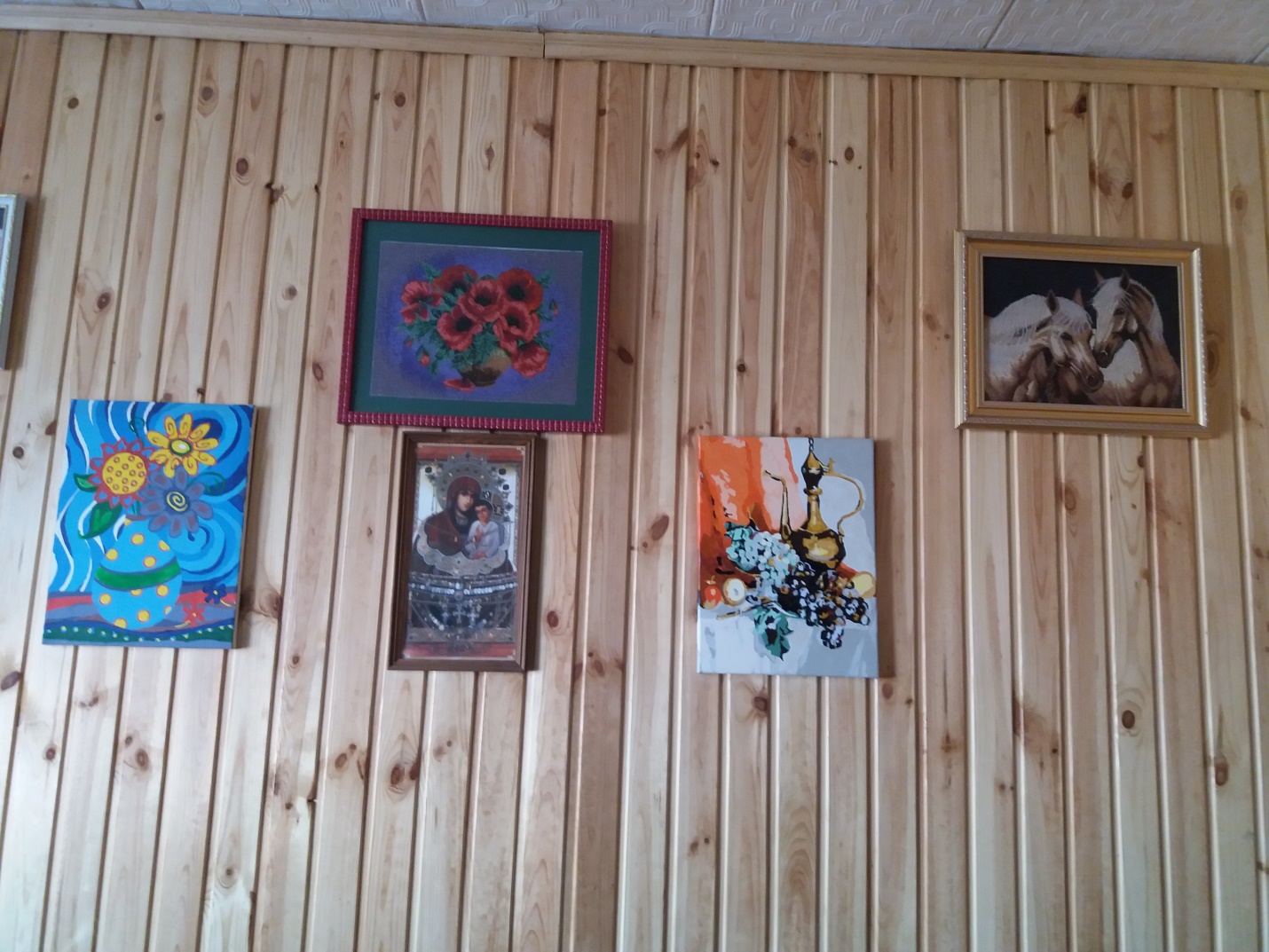 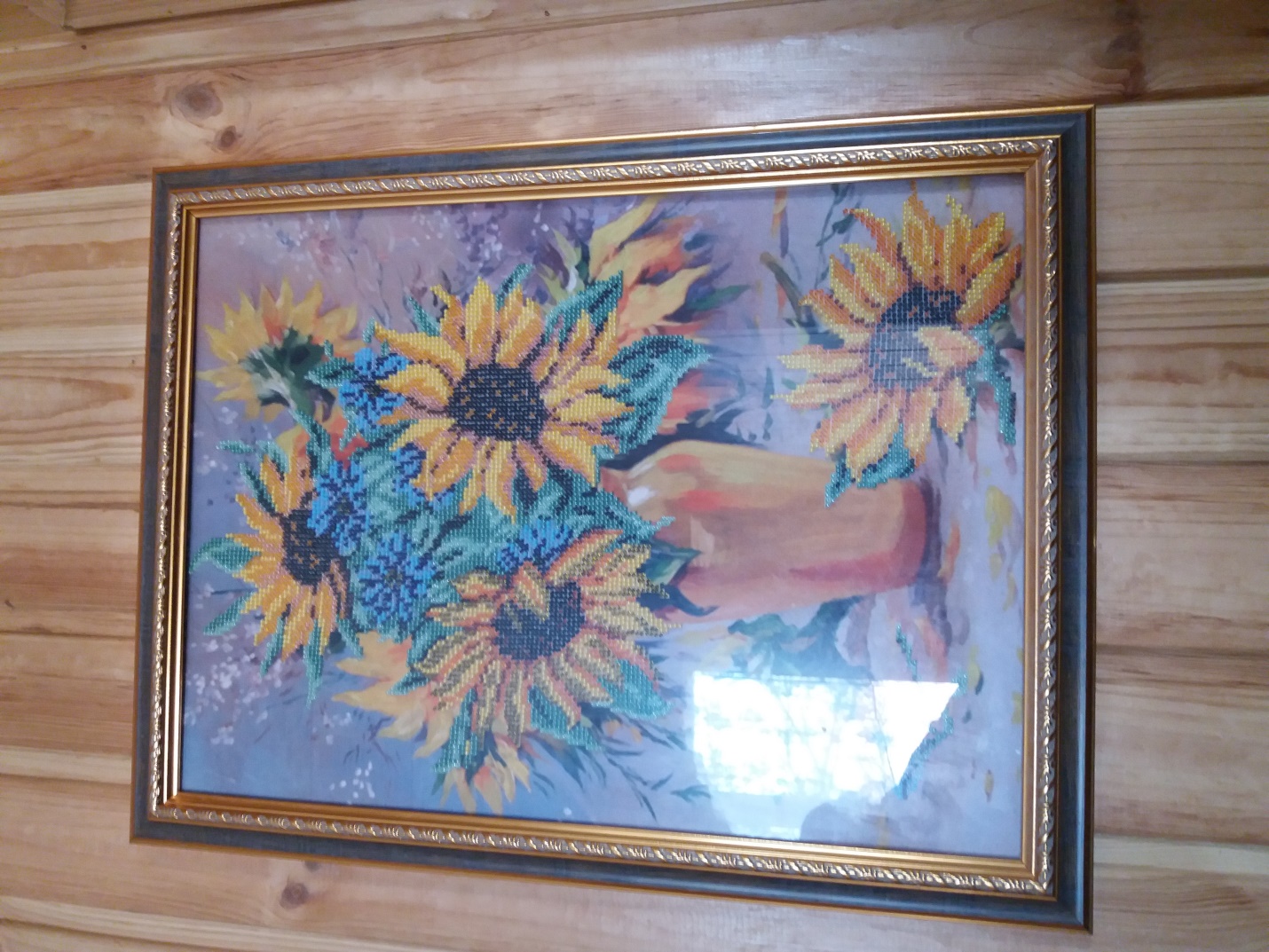 